ادرس النص للاختبار يوم الإثنين 14 نوفمبر 2016 وَلَدَتْ أُمٌّ ابْنَةً عَمياءَ فَحَزِنَتْ كَثِيرًا، وَرَاحَتْ تُضَاعِفُ لَهَا الحَنَانَ. وكَثِيرًا ما كانَتْ تُمْسِكُ بِيَدِهَا، وُتَصْحَبُهَا فِي نُزْهَةٍ صَبَاحِيَّةٍ. ذَاتَ صَباحٍ أَجْلَسَت هَذهِ الأُمُّ ابنَتَهَا تَحْتَ شجرَةٍ وَارِفَةِ الظِّلال، وابْتَعَدَت عنْهَا قَليلاً، فَسَمِعَتْهَا تُناجِي الله قائِلَةً: «يَا إِلَهِي! سَمِعْتُ أَنَّكَ خَلَقْتَ شَمْسًا مُنِيرَةً، تُرْسِلُ أَشِعَّتَها الذَهَبِيَّةَ فَيَتَراجَعُ الظَّلامُ. وَسَمِعْتُ أنَّكَ زَيَّنْتَ السَّمًاءَ بِالكَواكِبِ المُنِيرَة، والقمرِ الجميلِ، لِتُنيرَ سَوادَ اللَّيْلِ...!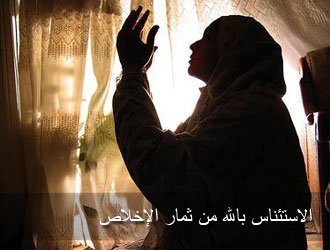 اِقرأ النَّص ثمَّ أجب عن الأٍسئلة التالية:كيف كانت علاقَةُ الأُمُّ بابنَتِهَا؟ ..................................................................................أين أجلستِ الأُمُّ ابنَتَهَا؟	..................................................................................لِمَاذَا خَلَقَ اللهُ الشَّمْسَ؟	..................................................................................بِمَاذَا زَيَّنَ اللهُ السَّمَاءَ؟		..................................................................................اِسْتَخْرِج من النَّص ما يلي:فعل ماضي: 			أ) ............................... ب) .........................................جُمْلة فِعليَّة:			أ) فعل ......................... ب) فَاعِل  ...................................صفة وَمَوصُوف:		أ) ............................... ب) .........................................اِسم إشَارة للقريب:		 ..................................................................................مُضَاف وَمُضَاف إليه:	 ..................................................................................حرف جر وإسم مجرور:	 ..................................................................................فعل مُضَارع:أ) 		 أ) ............................... ب) .........................................